รายงานผลการตรวจ ติดตามนโยบายการจัดการเรียนการสอนในสถานการณ์
การแพร่ระบาดของโรคติดเชื้อไวรัสโคโรนา ๒๐๑๙ (COVID – 19) ประจำปีงบประมาณ พ.ศ. ๒๕๖๓  ของกระทรวงศึกษาธิการ--------------------------------------- ---------------------------------------คำชี้แจงแบบรายงานผลการตรวจ ติดตาม นโยบายการจัดการเรียนการสอน ในสถานการณ์
การแพร่ระบาดของโรคติดเชื้อไวรัสโคโรนา 2019 (COVID – 19)  จัดทำขึ้นเพื่อให้สำนักงานศึกษาธิการภาค และสำนักงานศึกษาธิการจังหวัด ใช้ประกอบการสรุปและประมวลผลข้อมูลจากแบบตรวจ ติดตาม นโยบายการจัดการเรียนการสอน ในสถานการณ์การแพร่ระบาดของโรคติดเชื้อไวรัสโคโรนา 2019 (COVID – 19) 
ที่เก็บรวบรวมข้อมูลจากสถานศึกษาและหน่วยรับตรวจ1. สภาพทั่วไปของสถานศึกษา	1.1 ประเภทสถานศึกษา 		1.1.1 การศึกษาขั้นพื้นฐาน		1.1.2 อาชีวศึกษา1.1.3 การศึกษานอกระบบและการศึกษาตามอัธยาศัย		1.1.4 การศึกษาพิเศษ	1.2 การเดินทางไป – กลับสถานศึกษาของผู้เรียน2. การบริหารจัดการของสถานศึกษา, กระบวนการจัดการเรียนการสอน ความพร้อมของครูผู้สอน 
    ความพร้อมของผู้เรียน และความพร้อมของผู้ปกครอง/ชุมชนหมายเหตุ : ข้อมูลจากระบบติดตามนโยบายการจัดการเรียนการสอน (COVID – 19) สป. ศธ. ณ วันที่ 16 มิถุนายน 2563 เวลา 11.30 น.3. รูปแบบการจัดการเรียนการสอนที่เป็นแบบอย่าง ในสถานการณ์การแพร่ระบาดของโรคติดเชื้อ
    ไวรัสโคโรนา ๒๐๑๙ (COVID-19) โปรดนำเสนอข้อมูล พร้อมภาพประกอบไม่เกิน ๕ ภาพโรงเรียนสตรีมารดาพิทักษ์ จังหวัดจันทบุรี เป็นโรงเรียนที่เป็นแบบอย่างของการจัดการเรียนการสอนในช่วงสถานการณ์การแพร่ระบาดของโรคติดเชื้อไวรัสโคโรนา 2019 (COVID-19) โดยมีการดำเนินการวางแผนโครงสร้างหลักสูตร และวิธีการจัดการเรียนการสอนในรูปแบบ Onsite  และ Online เป็นการจัดการเรียนการสอนแบบผสมผสาน (Blended Learning) ดังนี้การจัดการเรียนการสอน  ภาคเรียนที่ 1 ปีการศึกษา  25631) รูปแบบการจัดการเรียนการสอน1.1) ระดับปฐมวัย1.1.1) จัดประสบการณ์การเรียนรู้ที่โรงเรียน รูปแบบ Onsite  โดยครูประจำชั้นแบ่งนักเรียนเป็น 2 ชุด (ชุด A และชุด B) ตามความเหมาะสม โดยนักเรียนชุด A เรียนที่ห้องเรียนของตนเอง และนักเรียนชุด B เรียนในสถานที่ที่โรงเรียนจัดเพิ่มเติมให้ นักเรียนเรียนรู้หน่วยการเรียนรู้ละ 5 วัน แต่ละวันจัดกิจกรรม 6 กิจกรรมหลัก ในวันจันทร์ - วันศุกร์ ระดับชั้นอนุบาลปีที่ 1 เวลา 8.30 – 12.00 น. และระดับชั้นอนุบาลปีที่ 2 - 3 เวลา 8.30 – 15.30 น.1.2) ระดับประถมศึกษาตอนต้น 1.2.1) การจัดการเรียนรู้ที่โรงเรียน (Onsite) - จัดการเรียนรู้ 5 กลุ่มสาระ (ภาษาไทย  คณิตศาสตร์  วิทยาศาสตร์และเทคโนโลยี  ภาษาอังกฤษ  สังคมศึกษาฯ) ในวันจันทร์ - วันศุกร์  เวลา 8.30 – 15.20 น. เรียนวันละ 7 คาบ                   (คาบละ  50  นาที)  พักรับประทานอาหารกลางวัน 1 ชั่วโมง  พักรับประทานอาหารเสริม (นม) จำนวน 1 ครั้ง  (บ่าย) ครั้งละ 10 นาที- โดยครูประจำชั้นแบ่งนักเรียนเป็น 2 ชุด (ชุด A และชุด B) ตามความเหมาะสม โดยนักเรียนชุด A เรียนที่ห้องเรียนของตนเอง และนักเรียนชุด B เรียนในสถานที่ที่โรงเรียนจัดเพิ่มเติมให้1.3) ระดับประถมศึกษาตอนปลาย และมัธยมศึกษา1.3.1) จัดการเรียนรู้ รูปแบบ Onsite และ Online1.3.2) การจัดการเรียนรู้ที่โรงเรียน (Onsite) - จัดการเรียนรู้ 8 กลุ่มสาระ (ภาษาไทย  คณิตศาสตร์  วิทยาศาสตร์และเทคโนโลยี  สังคมศึกษาฯ สุขศึกษาและพลศึกษา ศิลปะ การงานอาชีพ ภาษาต่างประเทศ)  ในวันจันทร์ - วันศุกร์  โดยนักเรียนระดับชั้นประถมศึกษาปีที่ 4 – มัธยมศึกษาปีที่ 3 เวลา 8.30 – 15.20 น. เรียนวันละ 7 คาบ (คาบละ  50  นาที) ส่วนนักเรียนระดับชั้นมัธยมศึกษาปีที่ 4 - 6 เวลา 8.30 – 16.30 น. เรียนวันละ 8 คาบ (คาบละ  50  นาที) พักรับประทานอาหารกลางวัน 1 ชั่วโมง - แบ่งนักเรียนเป็น 2 ชุด (ชุด A และชุด B) แบบกลุ่มเลขคี่ และกลุ่มเลขคู่ สลับวันมาเรียนตามวันที่ในปฏิทิน เช่น วันที่ที่เป็นเลขคี่ ให้นักเรียนที่มีเลขที่คี่ในห้องเรียนนั้นๆ มาเรียน สำหรับนักเรียนที่เป็นเลขคู่ก็จะเรียน Online ที่บ้าน วันที่ที่เป็นเลขคู่ ให้นักเรียนที่มีเลขที่คู่ในห้องเรียนนั้นๆ มาเรียน สำหรับนักเรียนที่เป็นเลขคี่ก็จะเรียน Online ที่บ้าน                1.3.3) วันที่นักเรียน  เรียนรู้ที่บ้าน  (Online) ให้นักเรียนศึกษาความรู้ผ่านโปรแกรม ZOOMและทำแบบฝึกหัดหลังจากการเรียนรู้ผ่านโปรแกรม GOOGLE CLASSROOM และหนังสือแบบฝึกหัดโครงสร้างหลักสูตร  (จำนวนคาบ/วิชา/ห้องเรียน)          2.1) หลักสูตรปกติ2.2) หลักสูตร MEP         2.3) หลักสูตร Gifted2.4) หลักสูตร สสวท.2.5) หลักสูตร ISMEP	3) จำนวนวันเรียน    ภาคเรียนที่ 1 วันที่  1 กรกฎาคม 2563 ถึง 13 พฤศจิกายน 2563     ภาคเรียนที่ 2 วันที่  1 ธันวาคม 2563 ถึง 9 เมษายน 2564 การจัดการเรียนการสอน  ภาคเรียนที่ 2 ปีการศึกษา 2563รูปแบบการจัดการเรียนการสอน  ในสถานการณ์ปกติ1.1) ระดับปฐมวัย1.1.1) จัดการเรียนรู้  รูปแบบ Onsite ทุกห้องเรียน จัดประสบการณ์การเรียนรู้ตามหลักสูตร  ทุกระดับชั้นในวันจันทร์ - วันศุกร์ เวลา 8.30 – 15.30 น.1.2) ระดับประถมศึกษา  และมัธยมศึกษา1.2.1) จัดการเรียนรู้  รูปแบบ Onsite ทั้งห้องเรียนพิเศษ และห้องเรียนปกติ  ไม่แบ่งกลุ่มนักเรียน จัดกิจกรรมการเรียนรู้ตามหลักสูตร  9 กลุ่มสาระ   (ภาษาไทย  คณิตศาสตร์  วิทยาศาสตร์และเทคโนโลยี  ภาษาอังกฤษ  สังคมศึกษาฯ  สุขศึกษาและพลศึกษา ศิลปะ  การงานอาชีพ  เพิ่มเติม ) ในวันจันทร์ - วันศุกร์  เวลา 8.30 – 15.30 น.	2) รูปแบบการจัดการเรียนการสอน  ในสถานการณ์มีการแพร่ระบาดของเชื้อโรค  Covid-19  2.1) ระดับปฐมวัย2.1.1) จัดประสบการณ์การเรียนรู้ที่โรงเรียน รูปแบบ Onsite  โดยครูประจำชั้นแบ่งนักเรียนเป็น 2 ชุด (ชุด A และชุด B) ตามความเหมาะสม โดยนักเรียนชุด A เรียนที่ห้องเรียนของตนเอง และนักเรียนชุด B เรียนในสถานที่ที่โรงเรียนจัดเพิ่มเติมให้ นักเรียนเรียนรู้หน่วยการเรียนรู้ละ 5 วัน แต่ละวันจัดกิจกรรม 6 กิจกรรมหลัก ในวันจันทร์ - วันศุกร์ ระดับชั้นอนุบาลปีที่ 1 เวลา 8.30 – 12.00 น. และระดับชั้นอนุบาลปีที่ 2-3 เวลา 8.30 – 15.30 น.2.2) ระดับประถมศึกษาตอนต้น 2.2.1) การจัดการเรียนรู้ที่โรงเรียน (Onsite) - จัดการเรียนรู้ 5 กลุ่มสาระ (ภาษาไทย  คณิตศาสตร์  วิทยาศาสตร์และเทคโนโลยี  ภาษาอังกฤษ  สังคมศึกษาฯ) ในวันจันทร์ - วันศุกร์  เวลา 8.30 – 15.20 น. เรียนวันละ 7 คาบ                   (คาบละ  50  นาที)  พักรับประทานอาหารกลางวัน 1 ชั่วโมง  พักรับประทานอาหารเสริม (นม) จำนวน            1 ครั้ง  (บ่าย) ครั้งละ 10 นาที- โดยครูประจำชั้นแบ่งนักเรียนเป็น 2 ชุด (ชุด A และชุด B) ตามความเหมาะสม โดยนักเรียนชุด A เรียนที่ห้องเรียนของตนเอง และนักเรียนชุด B เรียนในสถานที่ที่โรงเรียนจัดเพิ่มเติมให้2.3) ระดับประถมศึกษาตอนปลาย และมัธยมศึกษา2.3.1) จัดการเรียนรู้ รูปแบบ Onsite และ Online2.3.2) การจัดการเรียนรู้ที่โรงเรียน (Onsite) - จัดการเรียนรู้ 8 กลุ่มสาระ (ภาษาไทย  คณิตศาสตร์  วิทยาศาสตร์และเทคโนโลยี  สังคมศึกษาฯ สุขศึกษาและพลศึกษา ศิลปะ การงานอาชีพ ภาษาต่างประเทศ) ในวันจันทร์ - วันศุกร์  โดยนักเรียนระดับชั้นประถมศึกษาปีที่ 4 – มัธยมศึกษาปีที่ 3 เวลา 8.30 – 15.20 น. เรียนวันละ 7 คาบ (คาบละ  50  นาที) ส่วนนักเรียนระดับชั้นมัธยมศึกษาปีที่ 4 - 6 เวลา 8.30 – 16.30 น. เรียนวันละ 8 คาบ (คาบละ  50  นาที) พักรับประทานอาหารกลางวัน 1 ชั่วโมง - แบ่งนักเรียนเป็น 2 ชุด (ชุด A และชุด B) แบบกลุ่มเลขคี่ และกลุ่มเลขคู่ สลับวันมาเรียนตามวันที่ในปฏิทิน เช่น วันที่ที่เป็นเลขคี่ ให้นักเรียนที่มีเลขที่คี่ในห้องเรียนนั้นๆ มาเรียน สำหรับนักเรียนที่เป็นเลขคู่ก็จะเรียน Online ที่บ้าน วันที่ที่เป็นเลขคู่ ให้นักเรียนที่มีเลขที่คู่ในห้องเรียนนั้นๆ มาเรียน สำหรับนักเรียนที่เป็นเลขคี่ก็จะเรียน Online ที่บ้าน2.3.3) วันที่นักเรียน  เรียนรู้ที่บ้าน  (Online) ให้นักเรียนศึกษาความรู้ผ่านโปรแกรม ZOOMและทำแบบฝึกหัดหลังจากการเรียนรู้ผ่านโปรแกรม GOOGLE CLASSROOM และหนังสือแบบฝึกหัด		3) จำนวนวันเรียน  ภาคเรียนที่ 1 วันที่ 1 กรกฎาคม 2563 ถึง 13 พฤศจิกายน 2563 - รวมจำนวนวันเรียน 92 วัน- รวมจำนวนวันเรียน Online ในภาคเรียนที่ 1 (18 พฤษภาคม – 19 มิถุนายน 2563) 23 วันภาคเรียนที่ 2 วันที่ 1 ธันวาคม 2563 ถึง 9 เมษายน 2564		- รวมจำนวนวันเรียน  88  วัน- รวมจำนวนวันเรียน Online ในภาคเรียนที่ 2 (16 - 30 พฤศจิกายน 2563) 12 วันรวมจำนวนวันเรียน ในปีการศึกษา  2563  เท่ากับ  215  วัน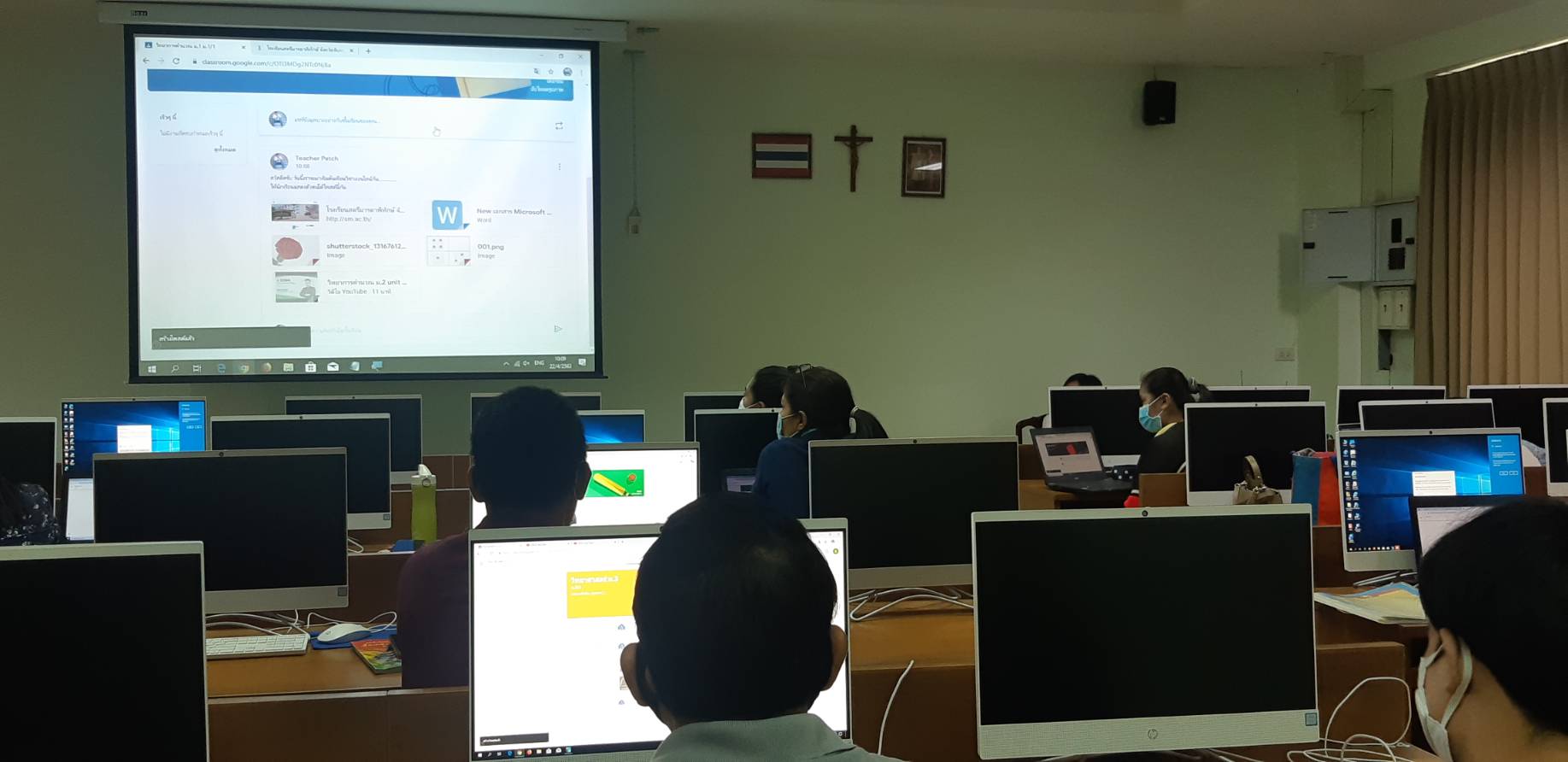 ครูระดับชั้นอนุบาลปีที่ ๑ ถึงมัธยมศึกษาปีที่ ๖ เข้ารับการอบรมโปรแกรม ZOOM และ GOOGLE CLASSROOM      สำหรับการจัดการเรียนการสอนออนไลน์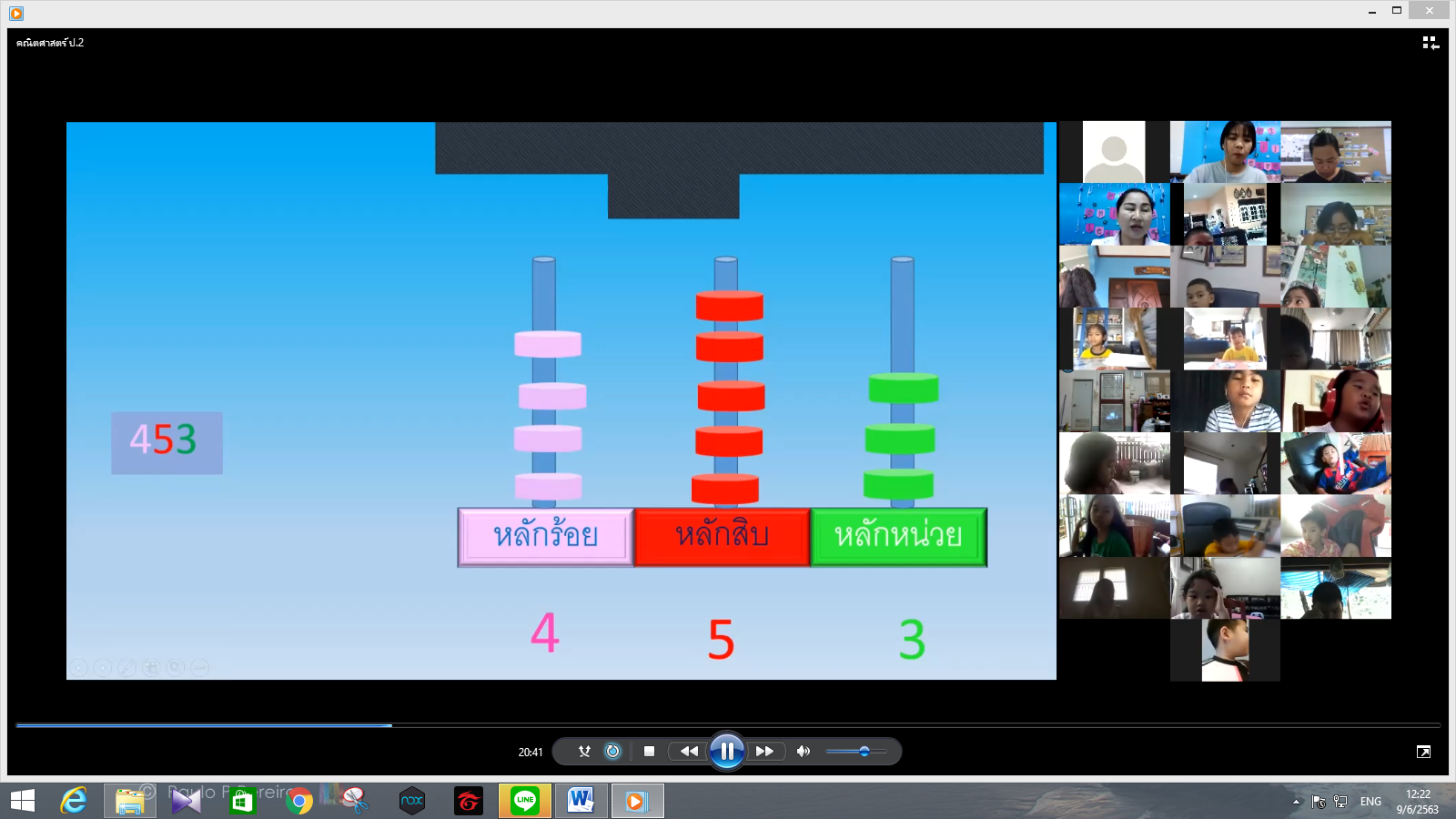 ครูผู้สอนวิชาคณิตศาสตร์ ระดับชั้นประถมศึกษาปีที่ ๒  ทดสอบความรู้ความเข้าใจของนักเรียน                เรื่องค่าประจำหลัก   โดยให้นักเรียนทำแบบฝึกทักษะและตอบคำถามผ่านระบบ ZOOM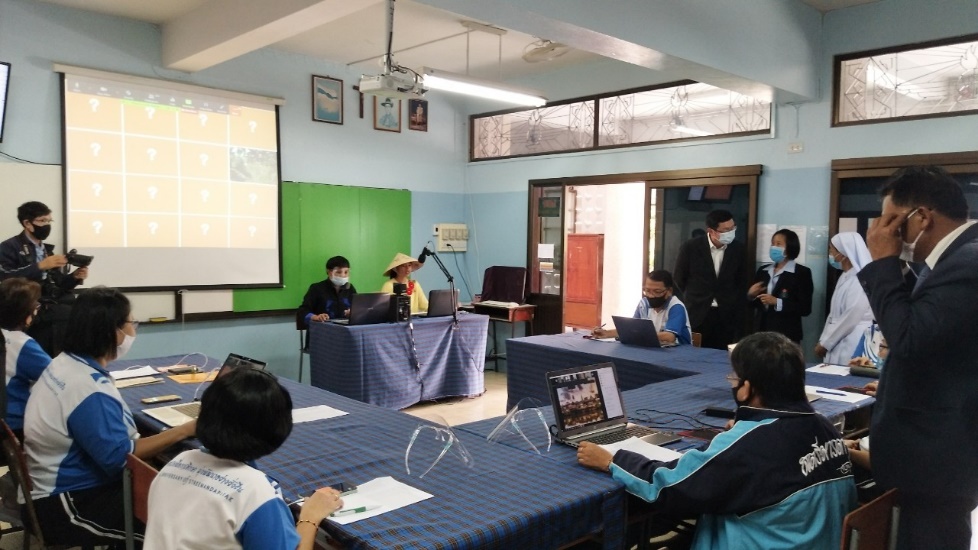 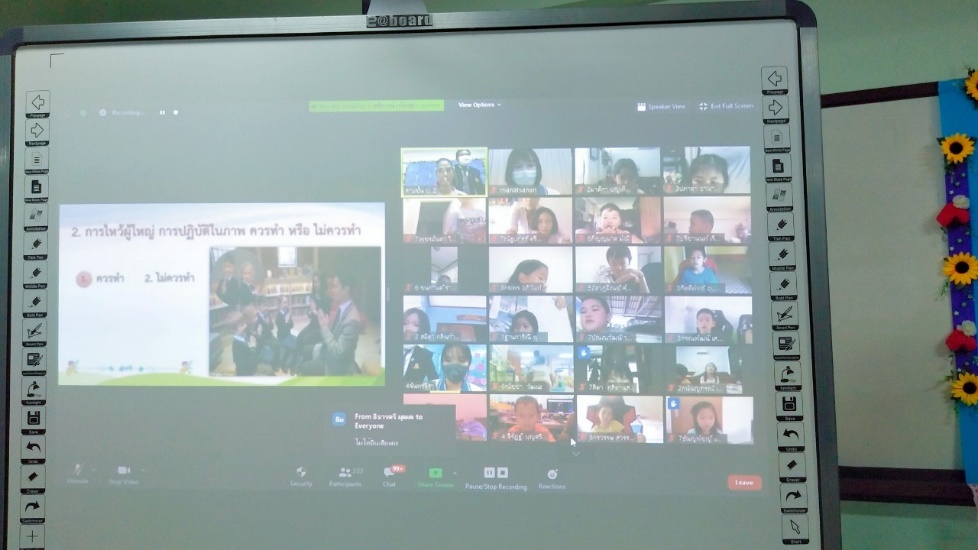 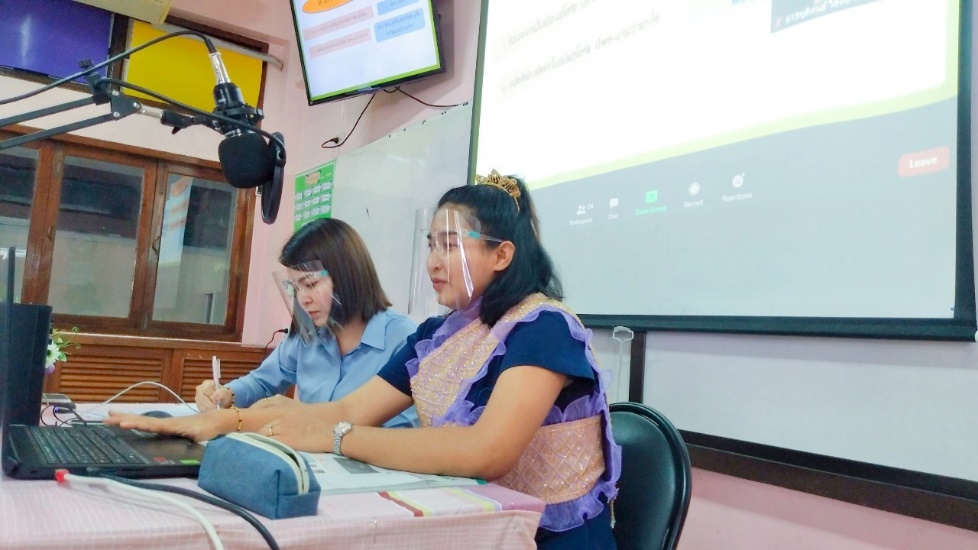 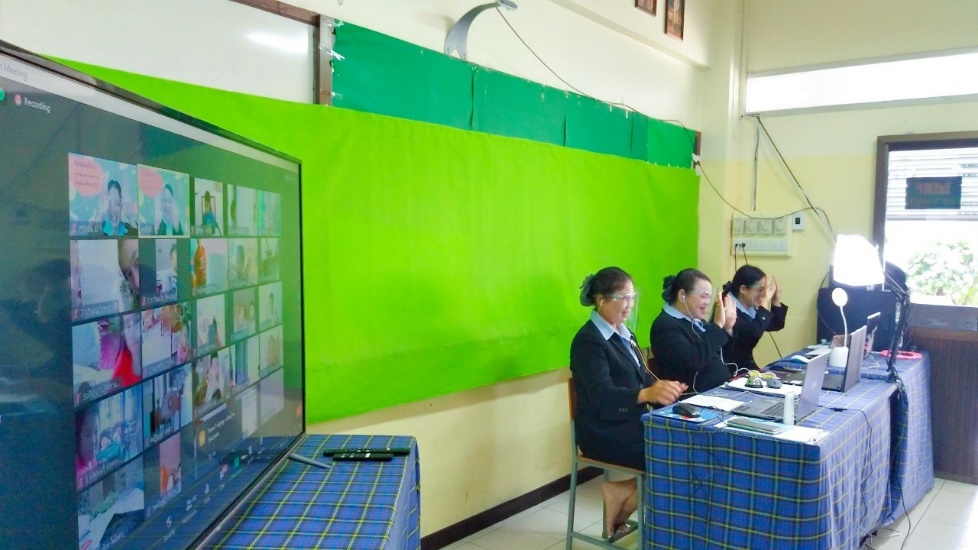 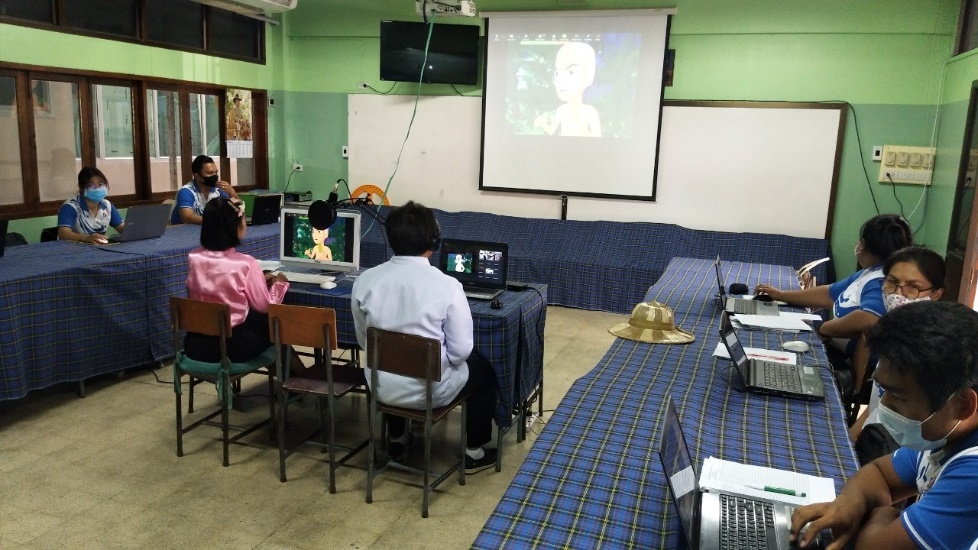 4. ข้อเสนอแนะของหน่วยรับตรวจด้านบุคลากร1. ควรเพิ่มบุคลากรชั่วคราวหรือจ้างอัตราจ้างชั่วคราว เสริมให้กับทางโรงเรียน เนื่องจากการกำหนดมาตรการเฝ้าระวัง การรักษาระยะห่าง การดูแลและสภาพแวดล้อมเห็นในช่วงสถานการณ์ COVID-19 โดยกำหนดจำนวนนักเรียน 20 – 25 คน:ห้องเรียน จึงจำเป็นต้องมีการขยายจำนวนห้องเรียน ส่งผลให้อัตรากำลังครูผู้สอนไม่เพียงพอ ๒. บุคลากรทุกระดับ ควรได้รับการฝึกอบรม พัฒนา เกี่ยวกับการจัดทำสื่อออนไลน์ด้านการศึกษา๓. ควรส่งเสริมการประสานงานในระดับหน่วยงาน หรือให้การสนับสนุนโรงเรียน ให้มีบุคลากรที่มีความสามารถในด้านการดูแลรักษา ซ่อมบำรุง สื่อการเรียนการสอนทางไกล (DLTV) ด้านงบประมาณ	1. ขอให้ส่วนกลางได้สนับสนุนงบประมาณในการเตรียมความพร้อม สำหรับใช้ปรับปรุงสภาพแวดล้อม อาคาร สถานที่ การพัฒนาระบบอนามัยโรงเรียนและการป้องกันโรค ให้มีความพร้อมตามมาตรการการป้องกันในสถานการณ์การแพร่ระบาดของโรคติดเชื้อไวรัส โคโรนา ๒๐๑๙ (COVID-19) และเตรียมความพร้อมสำหรับการจัดการเรียนการสอน เช่น เจลแอลกอฮอลล์ล้างมือ, หน้ากากอนามัย, หน้ากากคลุมหน้าเฟสชิว (Face Shield) เป็นต้น	2. ขอให้ส่วนกลางสนับสนุนงบประมาณ สำหรับจัดหาวัสดุอุปกรณ์ เพื่อรองรับระบบการเรียนการสอนในรูปแบบ Online และ On-Air รวมทั้งค่าใช้จ่ายเกี่ยวกับระบบสัญญาณอินเทอร์เน็ต เนื่องจาก สถานศึกษา จัดเช่าระบบสัญญาณอินเตอร์เน็ต จากเครือข่ายอื่นเพิ่มเติม โดยใช้งบประมาณของสถานศึกษา เพื่อให้การจัดการเรียนการสอนมีประสิทธิภาพมากขึ้น	3. การสอนออนไลน์ ควรมีการวางแผนด้านงบประมาณสำหรับค่าตอบแทนของครูผู้สอน เช่น ครูอาชีวศึกษา มีการเบิกค่าตอบแทนค่าสอนส่วนที่เกินภาระงาน ด้านวัสดุอุปกรณ์	1. ควรให้การสนับสนุนวัสดุ เครื่องมือและอุปกรณ์สำหรับจัดการเรียนการสอนออนไลน์ ซึ่งไม่สามารถดำเนินการได้ครอบคลุมทุกแผนกวิชาและไม่เพียงพอสำหรับครูใช้ดำเนินการ 2. ควรให้การสนับสนุนวัสดุอุปกรณ์ รองรับระบบการเรียนการสอนในรูปแบบ Online และ On-Air สำหรับผู้เรียน เช่น แจกแท็บเล็ตให้นักเรียน หรือ จัดแพ็กเกตอินเตอร์เน็ตให้แก่นักเรียนทุกคน (เพิ่มเติมในเรียนฟรี 15 ปี) หรือสนับสนุนวัสดุอุปกรณ์ที่จะเพิ่มความพร้อมให้ระบบอินเทอร์เน็ตของสถานศึกษาและผู้เรียน๓. ขอรับการสนับสนุนหน้ากากอนามัย เจลล้างมือ น้ำยาฆ่าเชื้อโรค และเครื่องวัดอุณหภูมิ แบบยิงอินฟาเรด จากทางหน่วยงานที่เกี่ยวข้องมอบให้กับโรงเรียนโดยตรง	๔. โรงเรียนควรมีอาคารเอนกประสงค์ซึ่งเป็นโดมขนาดใหญ่ สำหรับนักเรียนปฏิบัติกิจกรรม ทั้งในสถานการณ์การแพร่ระบาดของโรค และในช่วงฤดูฝน๕. ควรให้สถานศึกษาเป็นผู้จัดหาเครือข่ายระบบสัญญาณอินเตอร์เน็ตเอง เนื่องจากสัญญาณอินเทอร์เน็ตที่สถานศึกษาหลายแห่งได้รับจัดสรรใหม่ ไม่เสถียร ไม่สามารถใช้ได้ทุกอาคารเรียน ส่งผลต่อการจัดการเรียนการสอน Online ของสถานศึกษา ในขณะที่ระบบเก่า ซึ่งสถานศึกษาเป็นผู้จัดหาเครือข่ายเอง ภายในงบประมาณที่เท่ากันนั้นสามารถใช้ได้ทุกอาคารเรียน ทุกสถานที่ที่ใช้จัดกิจกรรมการเรียนการสอน ด้านการบริหารจัดการ1. การจัดการเรียนการสอนในสถานการณ์การแพร่ระบาดของโรคติดเชื้อไวรัสโคโรนา 2019 (COVID-19)  ควรยืดหยุ่นให้เหมาะสมกับบริบทของสถานศึกษา  โดยมุ่งประโยชน์ให้เกิดกับนักเรียนเป็นสำคัญ2. การจัดการเรียนการสอนต้องเป็นรูปแบบที่เปิดโอกาสให้ผู้เรียนได้พบครูผู้สอน ดังนั้น การจัด        การเรียนการสอนในระบบโรงเรียน ยังถือเป็นหัวใจสำคัญ ซึ่งการเรียนระบบทางไกล (DLTV) นักเรียนปลายทางขาดปฏิสัมพันธ์กับเพื่อนและครู และนักเรียนบางคนยังขาดวินัยในตนเอง ไม่สามารถปรับพฤติกรรมการเรียนรู้ของตนเองได้ อีกทั้งการเรียนการสอนสายวิชาชีพ มีความจำเป็นต้องฝึกทักษะ ซึ่งต้องใช้การปฏิบัติจริง3. ระบบ/มาตรการต่างๆ จะต้องมีความชัดเจน เช่น ครูอาชีวศึกษา ซึ่งมีคาบสอนมากกว่าปกติ             ทำให้เวลาดูแลผู้เรียนลดน้อยลง และตารางสอนที่มีคาบว่าง อีกทั้งเวลาเลิกเรียนที่ไม่ตรงกัน ทำให้ต้องมีมาตรการในการกำกับดูแลผู้เรียน4. ควรมีการวางแผน และส่งเสริม สนับสนุนให้ครูผู้สอนได้มีการจัดทำสื่อการสอนที่นอกเหนือจากสื่อทางไกลผ่านดาวเทียม เพื่อให้ผู้เรียนเกิดการเรียนรู้จากประสบการณ์จริง5. ด้านการวัดและประเมินผล ควรมีความยืดหยุ่น ให้สถานศึกษาบริหารจัดการภายใต้รูปแบบ         การจัดการเรียนการสอนทางไกลผ่านดาวเทียมเพื่อส่งผลให้การวัดและประเมินผลสอดคล้องกับหลักสูตรการเรียนการสอนทางไกลผ่านดาวเทียมด้วย6. การทดสอบระดับชาติ  NT  และ  O-NET  ควรกำหนดวันและเวลาในการสอบให้เหมาะสมกับระยะเวลาในการจัดการเรียนการสอนให้จบหลักสูตรของสถานศึกษา7. กระบวนการเยี่ยมบ้านผู้เรียนยังมีความยากลำบากที่จะดำเนินการอย่างทั่วถึง ผู้เรียนบางส่วนเช่น ผู้เรียนอาชีวะมีบ้านพักอยู่ไกลสถานศึกษาการสัญจรไปมาลำบากอาจจะเป็นอันตรายได้8. ควรส่งเสริมให้มีการประสานความร่วมมือกับผู้นำท้องถิ่น, ผู้ใหญ่บ้าน, กำนันและผู้นำชุมชน เข้ามามีส่วนร่วมในการบริหารจัดการร่วมกับทางโรงเรียน และอำนวยความสะดวกให้ผู้เรียนได้เรียนอย่างมีคุณภาพและทัดเทียมกัน9. ประสานความร่วมมือกับหน่วยงานที่เกี่ยวข้อง เช่น อสม. รพ.สต. ในการสร้างความตระหนักให้ผู้ปกครองกับนักเรียน เพื่อเตรียมการสำหรับการเปิดภาคเรียนที่ 1/2563 ตามประกาศของ สบค. ดูแล ติดตาม ประสานงานการจัดการเรียนการสอนในสถานศึกษา รวมทั้งให้คำแนะนำต่างๆ แก่ผู้ปกครองอย่างใกล้ชิด10. มาตรการต่างๆ ควรเป็นมาตรการที่โรงเรียนสามารถดำเนินการได้ ตามบริบทของโรงเรียน เช่น            ในพื้นที่ที่ไม่เคยมีการแพร่ระบาดเลย สามารถจัดระยะห่างในห้องเรียนได้ตามบริบทของสถานศึกษา ซึ่งอาจน้อยกว่า 1 - 2 เมตร สำหรับห้องที่ไม่เปิดเครื่องปรับอากาศ เป็นต้น 5. การอภิปรายผลและข้อเสนอเชิงนโยบาย	1. ควรมีการประสานงานระดับกระทรวงร่วมกัน เกี่ยวกับมาตรการการเดินทางเข้า-ออก ของนักเรียนต่างชาติ ที่ต้องเดินทางมาเรียน ไป-กลับ ในแต่ละวัน และให้ชี้แจงแนวทางดำเนินการแก่สถานศึกษาเป็นลายลักษณ์อักษร เพื่อการดำเนินการได้อย่างถูกต้อง2. ควรพิจารณาปรับหลักเกณฑ์ของสำนักงานคณะกรรมการข้าราชการครูและบุคลากรทางการศึกษา (ก.ค.ศ.) กรณีสัดส่วนนักเรียนต่อจำนวนห้องเรียน และสัดส่วนครู เพื่อให้สามารถเรียกบรรจุครู ให้สถานศึกษาสามารถดำเนินการได้ สอดรับกับสถานการณ์ปัจจุบัน3. ควรกำหนดหลักเกณฑ์ ให้สิทธิ์ครูอัตราจ้างอายุงาน ๓ ปี ได้รับการพิจารณาบรรจุแต่งตั้งเป็นข้าราชการ4. โครงสร้างหลักสูตรที่จัดการเรียนการสอนสำหรับนักเรียนในสถานการณ์การแพร่ระบาดของโรคติดเชื้อไวรัสโคโรนา 2019 (COVID-19) รูปแบบการวัดและประเมินผลนักเรียน การนับระยะเวลาการเรียนการสอน ควรมีความยืดหยุ่น ขึ้นอยู่กับหลักการและเหตุผลของสถานศึกษา เพื่อประโยชน์สูงสุดที่เกิดกับนักเรียน5. ควรพิจารณาจัดสรรงบประมาณในการดำเนินการให้สถานศึกษาอย่างเพียงพอ และ จัดสรรงบลงทุน อาคารเรียน อาคารประกอบเพิ่มเติม6. ควรพิจารณาปลดล็อก ให้สถานศึกษาสามารถเลือกใช้เครือข่ายสัญญาณอินเทอร์เน็ตได้ตามความเหมาะสมของแต่ละพื้นที่ ภายใต้วงเงินงบประมาณที่ได้รับการจัดสรร- - - - - - - - - -    - - - - - - - - - - สังกัดจำนวน (แห่ง)คิดเป็นร้อยละ1. การศึกษาขั้นพื้นฐาน	79990.592. อาชีวศึกษา202.273. การศึกษานอกระบบและการศึกษาตามอัธยาศัย505.674. การศึกษาพิเศษ131.47รวม882100สังกัดจำนวนสถานศึกษาตามระดับการศึกษา (แห่ง)จำนวนสถานศึกษาตามระดับการศึกษา (แห่ง)จำนวนสถานศึกษาตามระดับการศึกษา (แห่ง)จำนวนสถานศึกษาตามระดับการศึกษา (แห่ง)สังกัดอนุบาลประถมศึกษามัธยมศึกษาตอนต้นมัธยมศึกษา
ตอนปลาย1. รัฐบาล617657225572. เอกชน48433110รวม66570025667สังกัดจำนวนสถานศึกษาตามระดับการศึกษา (แห่ง)จำนวนสถานศึกษาตามระดับการศึกษา (แห่ง)จำนวนสถานศึกษาตามระดับการศึกษา (แห่ง)สังกัดประกาศนียบัตรวิชาชีพ (ปวช.)ประกาศนียบัตรวิชาชีพชั้นสูง (ปวส.)ปริญญาตรี1. รัฐบาล151322. เอกชน540รวม20172สังกัดจำนวนสถานศึกษา (แห่ง)จำนวนสถานศึกษา (แห่ง)สังกัดการศึกษาขั้นพื้นฐานหลักสูตรระยะสั้นการศึกษานอกระบบและการศึกษาตามอัธยาศัย4931สังกัดจำนวนสถานศึกษา (แห่ง)จำนวนสถานศึกษา (แห่ง)สังกัดประจำไป - กลับการศึกษาพิเศษ49ประเภทการเดินทางจำนวนผู้เรียน (คน)จำนวนรถโรงเรียน (คัน)1. รถโดยสารสาธารณะ (รถเมล์, รถไฟ, เรือ ฯลฯ)6,3222. รถรับส่งเอกชน (รถไฟฟ้า, แท็กซี่, รถตู้ ฯลฯ)46,7253. รถรับส่งของโรงเรียน12,5126864. ผู้ปกครองรับ – ส่งเอง	101,6855. เดิน/ยานพาหนะส่วนตัว (จักรยาน, จักรยานยนต์)65,5296. อื่น ๆ8,030รวม240,803686ประเด็นการตรวจ ติดตามจำนวนสถานศึกษา (แห่ง)จำนวนสถานศึกษา (แห่ง)ประเด็นการตรวจ ติดตามพร้อมดำเนินการต้องปรับปรุง1. การบริหารจัดการของสถานศึกษา1. การบริหารจัดการของสถานศึกษา1. การบริหารจัดการของสถานศึกษา1.1 การจัดห้องเรียนและสภาพแวดล้อม804401.2 การดำเนินการตามมาตรการและแนวทางต่าง ๆ ในการดูแลผู้เรียน830141.3 การดำเนินงานร่วมกับหน่วยงานที่เกี่ยวข้อง (สบค. ระดับจังหวัด)816281.4 การสร้างการรับรู้ และประชาสัมพันธ์ การเรียนการสอนทุกรูปแบบ833111.5 ความพร้อมของอุปกรณ์เทคโนโลยีสารสนเทศ7271171.6 การวัดและประเมินผล816281.7 การปฏิบัติที่สอดคล้องกับแนวปฏิบัติดานอนามัยสิ่งแวดลอม81727ประเด็นการตรวจ ติดตามจำนวนสถานศึกษา (แห่ง)จำนวนสถานศึกษา (แห่ง)ประเด็นการตรวจ ติดตามพร้อมดำเนินการต้องปรับปรุง2. กระบวนการจัดการเรียนการสอน ความพร้อมของครูผู้สอนความพร้อมของผู้เรียน2. กระบวนการจัดการเรียนการสอน ความพร้อมของครูผู้สอนความพร้อมของผู้เรียน2. กระบวนการจัดการเรียนการสอน ความพร้อมของครูผู้สอนความพร้อมของผู้เรียน๒.๑ การรับรู้นโยบายของรัฐบาล กระทรวงศึกษาธิการและหน่วยงานต้นสังกัด84312.๒ รูปแบบการจัดการเรียนการสอน (Onsite, On-Air, Online)      - จัดการเรียนการสอนแบบให้นักเรียนมาเรียนที่โรงเรียน (Onsite)77222      - จัดการเรียนการสอนแบบเรียนผ่าน TV (On-Air)      - จัดการเรียนการสอนแบบออนไลน์ (Online)385129      - จัดการเรียนการสอนโดยใช้รูปแบบอื่น ๆ3641442.๓ การดูแลผู้เรียน มีการปฏิบัติตามมาตรการ การควบคุมcละป้องกัน
      การแพร่ระบาดของ ศบค. จังหวัด35866๒.๔ ครูผู้สอนมีความรู้ ความเข้าใจและความพร้อมในการจัดกระบวนการเรียน 
      การสอนที่โรงเรียนกำหนด 83014๒.๕ ผู้เรียนมีความพร้อมในการเรียน8413ประเด็นการตรวจ ติดตามจำนวนสถานศึกษา (แห่ง)จำนวนสถานศึกษา (แห่ง)จำนวนสถานศึกษา (แห่ง)ประเด็นการตรวจ ติดตามมากปานกลางน้อย3. ความพร้อมของผู้ปกครอง/ชุมชน3. ความพร้อมของผู้ปกครอง/ชุมชน3. ความพร้อมของผู้ปกครอง/ชุมชน3. ความพร้อมของผู้ปกครอง/ชุมชน3.1 ผู้ปกครองและชุมชนให้ความร่วมมือในการปฏิบัติตามมาตรการ
      และแนวทางที่เกี่ยวข้องในการดูแลผู้เรียน5992330ชั้น/วิชาภาษาไทยคณิตศาสตร์วิทยาศาสตร์ภาษาอังกฤษสังคมฯป.1-355251ชั้น/วิชาภาษาไทยคณิตศาสตร์วิทยาศาสตร์สังคมฯสุขศึกษาฯศิลปะการงานภาษาอังกฤษป.4-655222212ม.1-333442213ม.4-624442216ชั้น/วิชาภาษาไทยคณิตศาสตร์วิทยาศาสตร์ภาษาอังกฤษสังคมฯครูไทย ป.1-344221ครูต่างชาติ ป.1-303330ชั้น/วิชาภาษาไทยคณิตศาสตร์วิทยาศาสตร์สังคมฯสุขศึกษาฯศิลปะการงานภาษาอังกฤษครูไทย ป.4-644222212ครูต่างชาติ ป.4-603301003ครูไทย ม.1-333442213ครูต่างชาติ ม.1-303301003ครูไทย ม.4-624442216ครูต่างชาติ ม.4-602401006ชั้น/วิชาภาษาไทยคณิตศาสตร์วิทยาศาสตร์ภาษาอังกฤษสังคมฯครู ป.3 32221อาจารย์พิเศษ23332ชั้น/วิชาภาษาไทยคณิตศาสตร์วิทยาศาสตร์สังคมฯสุขศึกษาฯศิลปะการงานภาษาอังกฤษครู ป.4-644222212อาจารย์พิเศษ23320003ครู ม.1-333442213อาจารย์พิเศษ23620003ชั้น/วิชาภาษาไทยคณิตศาสตร์วิทยาศาสตร์สังคมฯสุขศึกษาฯศิลปะการงานภาษาอังกฤษม.1-335732213ม.4-6261042216ชั้น/วิชาภาษาไทยคณิตศาสตร์วิทยาศาสตร์สังคมฯสุขศึกษาฯศิลปะการงานภาษาอังกฤษครูไทย ม.4-635732213ครูต่างชาติ ม.4-603500002เดือนวันจันทร์ – วันศุกร์ (วัน)วันเสาร์(วัน)รวม  (วัน)พฤษภาคม(Online)10-10มิถุนายน (Online)13-13กรกฎาคม21-21สิงหาคม20-20กันยายน22-22ตุลาคม19-19พฤศจิกายน10-10วันเรียน115-115รวมวันเรียน ภาคเรียนที่ 1/2563รวมวันเรียน ภาคเรียนที่ 1/2563รวมวันเรียน ภาคเรียนที่ 1/2563115เดือนวันจันทร์ – วันศุกร์ (วัน)วันเสาร์(วัน)รวม  (วัน)พฤศจิกายน(Online)11112ธันวาคม21-21มกราคม19-19กุมภาพันธ์19-19มีนาคม23-23เมษายน6-6วันเรียน991100รวมวันเรียน ภาคเรียนที่ 2/2563รวมวันเรียน ภาคเรียนที่ 2/2563รวมวันเรียน ภาคเรียนที่ 2/2563100